 APPLICATION
2017 STRATEGIC PARTNERSHIP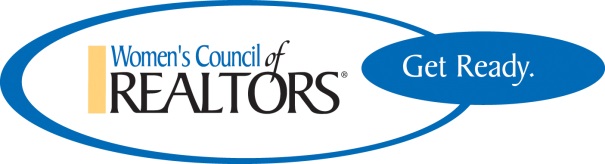 